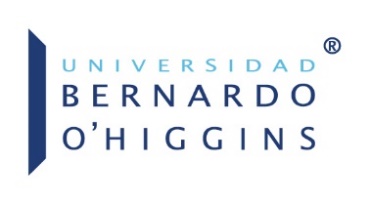 Santiago, 22 de septiembre 2022 (modificar fecha actualizada de envío)CARTA DE COMPROMISO Yo ________________________________Identificación/Rut: ________________ de nacionalidad_______________________ estudiante de la carrera_________________________________ de la Universidad Bernardo O´Higgins, me comprometo a realizar de forma completa el Programa de Movilidad Presencial UBO, durante todo el semestre 2023-.De no cumplirse este compromiso, la Oficina de Relaciones Internacionales de la Universidad, no será responsable por eventuales complicaciones de tipo académico y convalidación de asignaturas.Por lo tanto, en la eventualidad de no cumplir el semestre académico de forma presencial o virtual en su totalidad, deberé enviar carta oficial de justificación. Declaro que he tomado conocimiento de los deberes y obligaciones indicadas en las Bases de Convocatoria Programa de Movilidad Presencial 2023-2, las cuales me comprometo a respetar y cumplir.Adicionalmente, declaro estar en conocimiento de mi obligación de cumplir con los reglamentos académicos y de comportamiento, tanto de la UBO como de la universidad de destino, durante todo el periodo de movilidad internacional.Sin otro particular le saluda atentamente._________________________________        (Nombre, Rut y firma del/la estudiante)